Sfinansowano w ramach reakcji Unii na pandemię COVID-19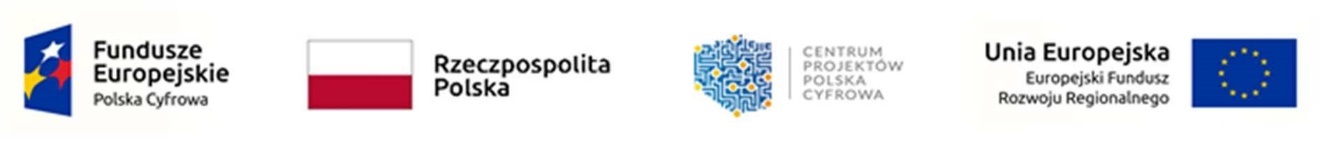 ZPI.271.1.8.2022SPECYFIKACJA WARUNKÓW ZAMÓWIENIA(SWZ)Gmina Dobrzyca zaprasza do złożenia oferty w trybie art. 275 pkt 1 (trybie podstawowym bez negocjacji) o wartości zamówienia nieprzekraczającej progów unijnych o jakich stanowi art. 3 ustawy z 11 września 2019 r. - Prawo zamówień publicznych (tj. Dz. U. z 2022 r. poz. 1710) – dalej ustawy PZP na zadanie pn.:Zakup sprzętu komputerowego wraz z programowaniem dla UMGD wraz z usługą przenoszenia danych w ramach programu Cyfrowa Gmina które jest dostawą		Zatwierdził: Jarosław Pietrzak - Burmistrz Gminy DobrzycaDobrzyca, dnia  13.10.2022 r.SPIS TREŚCII. Nazwa oraz adres Zamawiającego    II. Ochrona danych osobowych    III. Tryb udzielania zamówienia   IV. Opis przedmiotu zamówienia    V. Wizja lokalna    VI. Podwykonawstwo    VII. Termin wykonania zamówienia   VIII. Warunki udziału w postępowaniu    IX. Podstawy wykluczenia z postępowania    X. Podmiotowe środki dowodowe. Oświadczenia i dokumenty, jakie zobowiązani są dostarczyć Wykonawcy w celu potwierdzenia spełniania warunków udziału w postępowaniu oraz wykazania braku podstaw wykluczenia    XI. Poleganie na zasobach innych podmiotów    XII. Informacja dla Wykonawców wspólnie ubiegających się o udzielenie zamówienia    XIII. Informacje o sposobie porozumiewania się zamawiającego z Wykonawcami oraz przekazywania oświadczeń lub dokumentów    XIV. Opis sposobu przygotowania ofert oraz dokumentów wymaganych przez Zamawiającego                                w SWZ    XV. Sposób obliczania ceny oferty    XVI. Wymagania dotyczące wadium    XVII. Termin związania ofertą    XVIII. Miejsce i termin składania ofert    XIX. Otwarcie ofert    XX. Opis kryteriów oceny ofert wraz z podaniem wag tych kryteriów i sposobu oceny ofert    XXI. Informacje o formalnościach, jakie powinny być dopełnione po wyborze oferty w celu zawarcia umowy    XXII. Wymagania dotyczące zabezpieczenia należytego wykonania umowy    XXIII. Informacje o treści zawieranej umowy oraz możliwości jej zmiany    XIV. Pouczenie o środkach ochrony prawnej przysługujących Wykonawcy    XXV. Spis załączników    I. Nazwa oraz adres ZamawiającegoGMINA DOBRZYCAul. Rynek 14, 63-330 DobrzycaNIP: 608 00 43 350Godziny pracy Zamawiającego: od poniedziałku do piątku w godzinach 7:15 – 15:15Uwaga! W przypadku gdy wniosek o wgląd w protokół, o którym mowa w art. 74 ust. 1 ustawy PZP wpłynie po godzinach pracy Zamawiającego, odpowiedź zostanie udzielona następnego dnia roboczego.tel. 62 74 13 013e-mail: gmina@ugdobrzyca.plstrona www: www.dobrzyca.bipgmina.plStrona prowadzonego postępowania: https://platformazakupowa.pl/pn/gmina_dobrzycaUwaga! Zamawiający przypomina, że w toku postępowania zgodnie z art. 61 ust. 2 ustawy PZP komunikacja ustna dopuszczalna jest jedynie w toku negocjacji lub dialogu oraz                      w odniesieniu do informacji, które nie są istotne. Zasady dotyczące sposobu komunikowania się zostały przez Zamawiającego umieszczone w rozdziale XIII SWZ.II. Ochrona danych osobowychTOŻSAMOŚĆ I DANE KONTAKTOWE ADMINISTRATORAAdministratorem Pani/Pana danych osobowych jest Burmistrz Gminy Dobrzyca  z siedzibą                     w Urzędzie Miejskim Gminy Dobrzyca przy ul. Rynek 14, 63-330 Dobrzyca.  Z administratorem mogą się Państwo skontaktować poprzez adres email: gmina@ugdobrzyca.pl bądź pod wskazanym wyżej adresem.DANE KONTAKTOW INSPEKTORA OCHRONY DANYCHZ inspektorem ochrony danych można skontaktować się pisemnie – iod@bodo24.plCEL I PODSTAWA PRAWNA PRZETWARZANIA DANYCH OSOBOWYCHAdministrator będzie przetwarzał Pani/Pana dane osobowe w celu obowiązku prawnego nałożonego na administratora (art. 6 ust. 1 lit. c RODO) oraz w celu wykonania umowy, której stroną jest osoba, której dane dotyczą, lub do podjęcia działań na żądanie osoby, której dane dotyczą, przed zawarciem umowy (art. 6 ust. 1 lit b RODO) wynikającego                          z Ustawy z dnia 11 września 2019 r. Prawo zamówień publicznych w sprawie przeprowadzenia postępowania o udzielenie zamówienia publicznego w trybie podstawowym bez negocjacji na zadanie pn. Zakup sprzętu komputerowego wraz                              z programowaniem dla UMGD wraz z usługą przenoszenia danych w ramach programu Cyfrowa Gmina - nr postępowania ZPI.271.1.8.2022WYMOGI I KONSEKWENCJEPodanie danych osobowych jest wymogiem ustawowym. Osoba, której dane dotyczą jest zobowiązana do ich podania. Konsekwencją niepodania wymaganych danych jest brak możliwości udziału w postępowaniu o udzielenie zamówienia publicznego.   INFORMACJE O ODBIORCACH DANYCH OSOBOWYCHOdbiorcami Państwa danych osobowych są lub mogą być:Inspektor Ochrony Danych Bartosz Mendyk z siedzibą ul. Sędomierska 2/3,                         05-300 Mińsk Mazowiecki;właściwie upoważnione osoby fizyczne, prawne lub inni odbiorcy posiadający podstawę prawną żądania dostępu do danych osobowych oraz odbiorcy, którym muszą zostać ujawnione dane zgodnie z obowiązującymi przepisami prawa;podmioty obsługujące systemy teleinformatyczne, podmioty świadczące usługi pocztowe, kurierskie oraz prawne na rzecz Urzędu.osoby lub podmioty, którym udostępniona zostanie dokumentacja postępowania na podstawie.CZAS PRZETWARZANIA DANYCH OSOBOWYCHAdministrator będzie przechowywać Państwa dane osobowe do chwili załatwienia sprawy,                     a następie przez okres wynikający z zasad określonych w Rozporządzeniu  z dnia 18 stycznia 2011 roku w sprawie instrukcji kancelaryjnej, jednolitych rzeczowych wykazów akt oraz instrukcji w sprawie organizacji i zakresu działania archiwów zakładowych.PRAWA OSÓB FIZYCZNYCHPrzysługujące prawa:prawo do kopii danych i dostępu do informacji o przetwarzaniu;w uzasadnionych przypadkach prawo do sprostowania niepoprawnych bądź nieaktualnych danych osobowych;w uzasadnionych przypadkach prawo do usunięcia niepoprawnych bądź niepotrzebnych danych osobowych;w uzasadnionych przypadkach prawo do ograniczenia przetwarzania do momentu wykazania celu przetwarzania i zgodności z prawem;w uzasadnionych przypadkach prawo do wniesienia sprzeciwu w stosunku do przetwarzania związku ze szczególną sytuacja osoby fizycznej, której dane dotyczą;jeżeli decyzje w stosunku do danych osobowych będą podejmowane w sposób zautomatyzowany, to prawo do niepodlegania zautomatyzowanej decyzji;prawo do wniesienia skargi do organu nadzorczego. Organem nadzorczym w Polsce jest Prezes Urzędu Ochrony Danych Osobowych z siedzibą w Warszawie na ulicy Stawki 2i wszystkie dane kontaktowe znajdują się na platformie www.uodo.gov.pl.III. Tryb udzielania zamówieniaNiniejsze postępowanie prowadzone jest w trybie podstawowym o jakim stanowi art. 275 pkt 1 PZP oraz niniejszej Specyfikacji Warunków Zamówienia, zwaną dalej „SWZ”. Zamawiający nie przewiduje prowadzenia negocjacji. Szacunkowa wartość przedmiotowego zamówienia nie przekracza progów unijnych                         o jakich mowa w art. 3 ustawy PZP.  Zamawiający nie przewiduje aukcji elektronicznej.Zamawiający nie przewiduje złożenia oferty w postaci katalogów elektronicznych.Zamawiający nie prowadzi postępowania w celu zawarcia umowy ramowej.Zamawiający nie zastrzega możliwości ubiegania się o udzielenie zamówienia wyłącznie przez Wykonawców, o których mowa w art. 94 PZP Wymóg zatrudnienia na podstawie umów o pracę osób wykonujących wskazane przez Zamawiającego czynności w zakresie realizacji zamówienia – nie dotyczy.Zamawiający nie określa dodatkowych wymagań związanych z zatrudnianiem osób,                   o których mowa w art. 96 ust. 2 pkt 2 PZP.IV. Opis przedmiotu zamówieniaPrzedmiotem zamówienia Zakup sprzętu komputerowego oraz urządzeń zabezpieczających wraz z oprogramowaniem dla UMGD wraz z usługą przenoszenia danych w ramach programu Cyfrowa Gmina  w podziale na:ZADANIE NR 1: 
Zakup sprzętu elektronicznego wraz z dostawą w celu wyposażenia serwerowni Urzędu Miejskiego Gminy Dobrzyca:Serwer aplikacyjny szt. 1UPS - Zasilacz awaryjny szt. 1Macierz dyskowa NAS szt. 1UTM zarządzalny szt. 1Switch zarządzalny szt. 3 Dostawa na adres:Urząd Miejski Gminy Dobrzycaul. Rynek 1463-330 DobrzycaZADANIE NR 2: 
Zakup 6 komputerów przenośnych wraz z dostawą do UMG DobrzycaDostawa na adres:Urząd Miejski Gminy Dobrzycaul. Rynek 1463-330 DobrzycaZADANIE NR 3: 
Zakup 2 szt. urządzeń wielofunkcyjnych A3 oraz wydajnego skanera A4 wraz z dostawą do UMG DobrzycaDostawa na adres:Urząd Miejski Gminy Dobrzycaul. Rynek 1463-330 DobrzycaSzczegółowy opis zawarty jest w załączniku nr 1 do SWZ – Szczegółowy opis przedmiotu zamówienia – OPZ.Zamawiający przewiduje zastosowanie rozwiązań równoważnych do oferowanych w ramach poszczególnych zadań objętych postępowaniem. W celu potwierdzenia, że oferowane dostawy odpowiadają określonym wymaganiom, Wykonawca składa opis rozwiązań równoważnych – jeżeli Wykonawca przewiduje ich zastosowanie. Opis powinien być załączony wraz z oferowaną specyfikacją urządzeń. Wspólny Słownik Zamówień CPV: Główny kod:30213000-5 komputery osobiste Dodatkowe kody:48820000-2 Serwery 48823000-3 Serwery plików 48214000-1 Pakiety oprogramowania do sieciowego systemu operacyjnego 48219500-1 Pakiety oprogramowania do switcha lub routera 48624000-8 Pakiety oprogramowania dla systemów operacyjnych komputerów osobistych (PC)48624000-8 Pakiety oprogramowania dla systemów operacyjnych komputerów osobistych (PC)30232110-8 – Drukarki laserowe38520000-6 – SkaneryZamawiający dopuszcza składanie ofert częściowych.Zamawiający nie dopuszcza składania ofert wariantowych oraz w postaci katalogów elektronicznych.Zamawiający nie przewiduje udzielania zamówień, o których mowa w art. 214 ust. 1 pkt 7 i 8.Wykonawca zobowiązany jest podczas realizacji umowy do zapewnienia dostępności dla osób ze szczególnymi potrzebami w obszarze i w zakresie jaki dotyczy powierzonego zadania w oparciu  o obowiązujące przepisy w tym zakresie. Zgodnie z art. 100 ustawy z dnia 11 września 2019 r. Prawo zamówień publicznych                       (tj. Dz. U. z 2022 r. poz. 1710) oraz art. 5 ust. 2  ustawy z dnia 19 lipca 2019r.                                      o zapewnieniu dostępności osobom ze szczególnymi potrzebami (tj. Dz. U. z 2020 poz. 1062). Zamawiający wymaga od Wykonawcy, aby wszelkie jego działania związane z realizacją zamówienia odbywały się z uwzględnieniem zasad dostępności dla osób ze szczególnymi potrzebami. Dotyczy to w szczególności realizacji przedmiotu zamówienia zgodnie z wytycznymi w zakresie niedyskryminacji osób ze szczególnymi potrzebami i realizacji zamówienia  z uwzględnieniem wymagań  o dostępności.V. Wizja lokalnaNie dotyczyVI. PodwykonawstwoWykonawca może powierzyć wykonanie części zamówienia podwykonawcy (podwykonawcom). Zamawiający nie zastrzega obowiązku osobistego wykonania przez Wykonawcę kluczowych części zamówienia.Zamawiający wymaga, aby w przypadku powierzenia części zamówienia podwykonawcom, Wykonawca wskazał w ofercie części zamówienia, których wykonanie zamierza powierzyć podwykonawcom oraz podał (o ile są mu wiadome na tym etapie) nazwy (firmy) tych podwykonawców.VII. Termin wykonania zamówieniaTermin realizacji zamówienia: ZADANIE NR 1: 30 dni kalendarzowych od podpisania umowyZADANIE NR 2: 30 dni kalendarzowych od podpisania umowyZADANIE NR 3: 30 dni kalendarzowych od podpisania umowyVIII. Warunki udziału w postępowaniuO udzielenie zamówienia mogą ubiegać się Wykonawcy, którzy nie podlegają wykluczeniu na zasadach określonych w Rozdziale IX SWZ, oraz spełniają określone przez Zamawiającego warunki udziału w postępowaniu.O udzielenie zamówienia mogą ubiegać się Wykonawcy, którzy spełniają warunki dotyczące:zdolności do występowania w obrocie gospodarczym:Zamawiający nie stawia wymagań w zakresie spełnienia tego warunku.uprawnień do prowadzenia określonej działalności gospodarczej lub zawodowej, o ile wynika to z odrębnych przepisów:Zamawiający nie stawia wymagań w zakresie spełnienia tego warunku.sytuacji ekonomicznej lub finansowej:Zamawiający nie stawia wymagań w zakresie spełnienia tego warunku.zdolności technicznej lub zawodowej:ZADANIE NR 1:W postępowaniu mogą wziąć udział Wykonawcy, którzy w okresie ostatnich                       3 lat, a jeżeli okres prowadzenia działalności jest krótszy - w tym okresie, zrealizowali co najmniej jedno zamówienie, którego przedmiotem była dostawa nin. 1 serwera. ZADANIE NR 2:W postępowaniu mogą wziąć udział Wykonawcy, którzy w okresie ostatnich                3 lat, a jeżeli okres prowadzenia działalności jest krótszy - w tym okresie, zrealizowali co najmniej jedno zamówienie, którego przedmiotem była dostawa  min. 4 szt. laptopów.ZADANIE NR 3:W postępowaniu mogą wziąć udział Wykonawcy, którzy w okresie ostatnich                     3 lat, a jeżeli okres prowadzenia działalności jest krótszy - w tym okresie, zrealizowali co najmniej jedno zamówienie, którego przedmiotem była dostawa min. 2 szt. urządzeń wielofunkcyjnych. Zamawiający może na każdym etapie postępowania, uznać, że Wykonawca nie posiada wymaganych zdolności, jeżeli posiadanie przez wykonawcę sprzecznych interesów, w szczególności zaangażowanie zasobów technicznych lub zawodowych wykonawcy w inne przedsięwzięcia gospodarcze wykonawcy może mieć negatywny wpływ na realizację zamówienia. Wykonawcy wspólnie ubiegający się o udzielenie zamówienia dołączają do oferty oświadczenie, z którego wynika, które dostawy wykonają poszczególni wykonawcy w odniesieniu do warunków, które zostały opisane w ust. 2.IX. Podstawy wykluczenia z postępowaniaZ postępowania o udzielenie zamówienia wyklucza się Wykonawców, w stosunku do których zachodzi którakolwiek z okoliczności wskazanych w art. 108 ust. 1 PZP:będącego osobą fizyczną, którego prawomocnie skazano za przestępstwo: udziału w zorganizowanej grupie przestępczej albo związku mającym na celu popełnienie przestępstwa lub przestępstwa skarbowego, o którym mowa                                  w art. 258 Kodeksu karnego, handlu ludźmi, o którym mowa w art. 189a Kodeksu karnego, o którym mowa w art. 228-230a, art. 250a Kodeksu karnego lub w art. 46 lub                    art. 48 ustawy z dnia 25 czerwca 2010 r. o sporcie, finansowania przestępstwa o charakterze terrorystycznym, o którym mowa                   w art. 165a Kodeksu karnego, lub przestępstwo udaremniania lub utrudniania stwierdzenia przestępnego pochodzenia pieniędzy lub ukrywania ich pochodzenia, o którym mowa w art. 299 Kodeksu karnego,o charakterze terrorystycznym, o którym mowa w art. 115 § 20 Kodeksu karnego, lub mające na celu popełnienie tego przestępstwa, powierzenia wykonywania pracy małoletniemu cudzoziemcowi, o którym mowa w art. 9 ust. 2 ustawy z dnia 15 czerwca 2012 r. o skutkach powierzania wykonywania pracy cudzoziemcom przebywającym wbrew przepisom na terytorium Rzeczypospolitej Polskiej (Dz.U. poz. 769), przeciwko obrotowi gospodarczemu, o których mowa w art. 296-307 Kodeksu karnego, przestępstwo oszustwa, o którym mowa w art. 286 Kodeksu karnego, przestępstwo przeciwko wiarygodności dokumentów,                    o których mowa w art. 270-277d Kodeksu karnego, lub przestępstwo skarbowe, o którym mowa w art. 9 ust. 1 i 3 lub art. 10 ustawy z dnia 15 czerwca 2012r.  o skutkach powierzania wykonywania pracy cudzoziemcom przebywającym wbrew przepisom na terytorium Rzeczypospolitej Polskiej  - lub za odpowiedni czyn zabroniony określony w przepisach prawa obcego;  jeżeli urzędującego członka jego organu zarządzającego lub nadzorczego, wspólnika spółki w spółce jawnej lub partnerskiej albo komplementariusza                       w spółce komandytowej lub komandytowo-akcyjnej lub prokurenta prawomocnie skazano za przestępstwo, o którym mowa w pkt 1;wobec którego wydano prawomocny wyrok sądu lub ostateczną decyzję administracyjną o zaleganiu z uiszczeniem podatków, opłat lub składek na ubezpieczenie społeczne lub zdrowotne, chyba że wykonawca odpowiednio przed upływem terminu do składania wniosków o dopuszczenie do udziału                                              w postępowaniu albo przed upływem terminu składania ofert dokonał płatności należnych podatków, opłat lub składek na ubezpieczenie społeczne lub zdrowotne wraz z odsetkami lub grzywnami lub zawarł wiążące porozumienie w sprawie spłaty tych należności;wobec którego prawomocnie orzeczono zakaz ubiegania się o zamówienia publiczne; jeżeli zamawiający może stwierdzić, na podstawie wiarygodnych przesłanek, że wykonawca zawarł z innymi wykonawcami porozumienie mające na celu zakłócenie konkurencji, w szczególności jeżeli należąc do tej samej grupy kapitałowej  w rozumieniu ustawy z dnia 16 lutego 2007 r. o ochronie konkurencji                                                 i konsumentów, złożyli odrębne oferty, oferty częściowe lub wnioski                          o dopuszczenie do udziału w postępowaniu, chyba że wykażą, że przygotowali te oferty lub wnioski niezależnie od siebie; jeżeli, w przypadkach, o których mowa w art. 85 ust. 1, doszło do zakłócenia konkurencji wynikającego z wcześniejszego zaangażowania tego wykonawcy lub podmiotu, który należy z wykonawcą do tej samej grupy kapitałowej                            w rozumieniu ustawy z dnia 16 lutego 2007 r. o ochronie konkurencji                                    i konsumentów, chyba że spowodowane tym zakłócenie konkurencji może być wyeliminowane w inny sposób niż przez wykluczenie wykonawcy z udziału                           w postępowaniu o udzielenie zamówienia. Z postępowania o udzielenie zamówienia wyklucza się Wykonawców, w stosunku do których zachodzi którakolwiek z okoliczności wskazanych w art. 109 ust. 1 pkt. 1 i 4 PZP, tj.: który naruszył obowiązki dotyczące płatności podatków, opłat lub składek na ubezpieczenia społeczne lub zdrowotne, z wyjątkiem przypadku, o którym mowa w art. 108 ust. 1 pkt 3, chyba że wykonawca odpowiednio przed upływem terminu do składania wniosków o dopuszczenie do udziału w postępowaniu albo przed upływem terminu składania ofert dokonał płatności należnych podatków, opłat lub składek na ubezpieczenia społeczne lub zdrowotne wraz z odsetkami lub grzywnami lub zawarł wiążące porozumienie w sprawie spłaty tych należności;w stosunku do którego otwarto likwidację, ogłoszono upadłość, którego aktywami zarządza likwidator lub sąd, zawarł układ z wierzycielami, którego działalność gospodarcza jest zawieszona albo znajduje się on w innej tego rodzaju sytuacji wynikającej z podobnej procedury przewidzianej w przepisach miejsca wszczęcia tej procedury;Podstawy wykluczenia o których mowa w ustawie z dnia 13 kwietnia 2022r.      o szczególnych rozwiązaniach w zakresie przeciwdziałania wspieraniu agresji na Ukrainę oraz służących ochronie bezpieczeństwa narodowego (Dz. U. z dn. 15.04.2022 r. , poz. 835) - Zgodnie z art. 7 ust 1 ustawy z dnia 13 kwietnia 2022 r. o szczególnych rozwiązaniach w zakresie przeciwdziałania wspieraniu agresji na Ukrainę oraz służących ochronie bezpieczeństwa narodowego (Dz.U. z 2022r. poz. 835), zwanej poniżej ustawą wyklucza się: 1) Wykonawcę wymienionego                           w wykazach określonych w rozporządzeniu 765/2006 i rozporządzeniu 269/2014 albo wpisanego na listę na podstawie decyzji w sprawie wpisu na listę rozstrzygającej o zastosowaniu środka, o którym mowa w art. 1 pkt 3 ustawy; 2) Wykonawcę, którego beneficjentem rzeczywistym w rozumieniu ustawy z dnia 1 marca 2018 r. o przeciwdziałaniu praniu pieniędzy oraz finansowaniu terroryzmu (Dz. U. z 2022 r. poz. 593 i 655) jest osoba wymieniona w wykazach określonych w rozporządzeniu 765/2006 i rozporządzeniu 269/2014 albo wpisana na listę lub będąca takim beneficjentem rzeczywistym od dnia 24 lutego 2022 r., o ile została wpisana na listę na podstawie decyzji w sprawie wpisu na listę rozstrzygającej                    o zastosowaniu środka, o którym mowa w art. 1 pkt 3 ustawy; 3) Wykonawcę, którego jednostką dominującą w rozumieniu art. 3 ust. 1 pkt 37 ustawy z dnia                     29 września 1994 r. o rachunkowości (Dz. U. z 2021 r. poz. 217, 2105 i 2106), jest podmiot wymieniony w wykazach określonych w rozporządzeniu 765/2006 i rozporządzeniu 269/2014 albo wpisany na listę lub będący taką jednostką dominującą od dnia 24 lutego 2022 r., o ile został wpisany na listę na podstawie decyzji w sprawie wpisu na listę rozstrzygającej o zastosowaniu środka, o którym mowa w art. 1 pkt 3 ustawy .Wykluczenie Wykonawcy następuje zgodnie z art. 111 PZP.X. Podmiotowe środki dowodowe. Oświadczenia i dokumenty, jakie zobowiązani są dostarczyć Wykonawcy w celu potwierdzenia spełniania warunków udziału w postępowaniu oraz wykazania braku podstaw wykluczeniaDo oferty Wykonawca zobowiązany jest dołączyć aktualne na dzień składania ofert oświadczenie o spełnianiu warunków udziału w postępowaniu – zgodnie z załącznikiem             nr 3a do SWZ oraz o braku podstaw do wykluczenia z postępowania – zgodnie                                                          z załącznikami nr 3b i 3c do SWZ;Informacje zawarte w oświadczeniu, o którym mowa w pkt 1 stanowią wstępne potwierdzenie, że Wykonawca nie podlega wykluczeniu oraz spełnia warunki udziału                 w postępowaniu.Zamawiający wzywa wykonawcę, którego oferta została najwyżej oceniona, do złożenia               w wyznaczonym terminie, nie krótszym niż 5 dni od dnia wezwania, podmiotowych środków dowodowych, jeżeli wymagał ich złożenia w ogłoszeniu o zamówieniu lub dokumentach zamówienia, aktualnych na dzień złożenia podmiotowych środków dowodowych.Na wezwanie zamawiającego Wykonawca zobowiązany jest do złożenia następujących oświadczeń lub dokumentów (podmiotowe środki dowodowe):W celu potwierdzenia spełniania przez Wykonawcę warunków udziału 
w postępowaniu na wezwanie Wykonawca dostarczy Zamawiającemu:Wykaz dostaw wykonanych w okresie ostatnich 3 lat, a jeśli okres prowadzenia działalności jest krótszy w tym okresie wg wzoru stanowiącego załącznik nr 7 do swz wraz z załączeniem referencji lub podobnych dokumentów na potwierdzenie, że DOSTAWY te zostały wykonane należycie.W celu potwierdzenia braku podstaw do wykluczenia Wykonawcy z udziału 
w postępowaniu Zamawiający wymaga następujących dokumentów:Oświadczenie wykonawcy, w zakresie art. 108 ust. 1 pkt 5 ustawy, o braku przynależności do tej samej grupy kapitałowej, w rozumieniu ustawy z dnia 16 lutego 2007 r. o ochronie konkurencji i konsumentów (Dz. U. z 2021 r. poz. 275 ze zm.), z innym Wykonawca, który złożył odrębną ofertę, ofertę częściową albo oświadczenia o przynależności do tej samej grupy kapitałowej wraz z dokumentami lub informacjami potwierdzającymi przygotowanie oferty, oferty częściowej niezależnie od innego wykonawcy należącego do tej samej grupy kapitałowej – załącznik nr 6 do SWZ;zaświadczenia właściwego naczelnika urzędu skarbowego potwierdzającego, że wykonawca nie zalega z opłacaniem podatków i opłat, w zakresie art. 109 ust. 1 pkt 1 ustawy, wystawionego nie wcześniej niż 3 miesiące przed jego złożeniem, a w przypadku zalegania z opłacaniem podatków lub opłat wraz                               z zaświadczeniem zamawiający żąda złożenia dokumentów potwierdzających, że odpowiednio przed upływem terminu składania wniosków o dopuszczenie do udziału w postępowaniu albo przed upływem terminu składania ofert wykonawca dokonał płatności należnych podatków lub opłat wraz z odsetkami lub grzywnami lub zawarł wiążące porozumienie w sprawie spłat tych należności;zaświadczenia albo innego dokumentu właściwej terenowej jednostki organizacyjnej Zakładu Ubezpieczeń Społecznych lub właściwego oddziału regionalnego lub właściwej placówki terenowej Kasy Rolniczego Ubezpieczenia Społecznego potwierdzającego, że wykonawca nie zalega                          z  opłacaniem składek na ubezpieczenia społeczne i zdrowotne, w zakresie art. 109 ust. 1 pkt 1 ustawy, wystawionego nie wcześniej niż 3 miesiące przed jego złożeniem, a w przypadku zalegania z opłacaniem składek na ubezpieczenia społeczne lub zdrowotne wraz z zaświadczeniem albo innym dokumentem zamawiający żąda złożenia dokumentów potwierdzających, że odpowiednio przed upływem terminu składania wniosków o dopuszczenie do udziału                                w postępowaniu albo przed upływem terminu składania ofert wykonawca dokonał płatności należnych składek na ubezpieczenia społeczne lub zdrowotne wraz odsetkami lub grzywnami lub zawarł wiążące porozumienie w sprawie spłat tych należności;Oświadczenie dotyczące braku zakazu ubiegania się o zamówienie publiczne -załącznik nr 8 do SWZ.Jeżeli wykonawca ma siedzibę lub miejsce zamieszkania poza granicami Rzeczypospolitej Polskiej, zamiast zaświadczenia, o którym mowa w rozdziale X ust. 4 pkt 2 a SWZ, zaświadczenia albo innego dokumentu potwierdzającego, że wykonawca nie zalega z opłacaniem składek na ubezpieczenia społeczne lub zdrowotne, o których mowa X ust. 4 pkt 2 b SWZ, lub odpisu albo informacji                          z Krajowego Rejestru Sądowego lub z Centralnej Ewidencji i Informacji                                o Działalności Gospodarczej, o których mowa w X ust. 4 pkt 2 a SWZ - składa dokument lub dokumenty wystawione w kraju, w którym wykonawca ma siedzibę lub miejsce zamieszkania, potwierdzające odpowiednio, że:nie naruszył obowiązków dotyczących płatności podatków, opłat lub składek na ubezpieczenie społeczne lub zdrowotne,nie otwarto jego likwidacji, nie ogłoszono upadłości, jego aktywami nie zarządza likwidator lub sąd, nie zawarł układu z wierzycielami, jego działalność gospodarcza nie jest zawieszona ani nie znajduje się on w innej tego rodzaju sytuacji wynikającej z podobnej procedury przewidzianej w przepisach miejsca wszczęcia tej procedury.Jeżeli w kraju, w którym wykonawca ma siedzibę lub miejsce zamieszkania, nie wydaje się powyższych dokumentów lub gdy dokumenty te nie odnoszą się do wszystkich przypadków, o których mowa w zakresie podstaw wykluczenia wskazanych w SWZ zastępuje się je odpowiednio w całości lub w części dokumentem zawierającym odpowiednio oświadczenie wykonawcy, ze wskazaniem osoby albo osób uprawnionych do jego reprezentacji, lub oświadczenie osoby, której dokument miał dotyczyć, złożone pod przysięgą, lub, jeżeli w kraju, w którym wykonawca ma siedzibę lub miejsce zamieszkania nie ma przepisów o oświadczeniu pod przysięgą, złożone przed organem sądowym lub administracyjnym, notariuszem, organem samorządu zawodowego lub gospodarczego, właściwym ze względu na siedzibę lub miejsce zamieszkania wykonawcy. Wykonawca nie jest zobowiązany do złożenia podmiotowych środków dowodowych, które zamawiający posiada, jeżeli Wykonawca wskaże te środki oraz potwierdzi ich prawidłowość i aktualność.W zakresie nieuregulowanym ustawą PZP lub niniejszą SWZ do oświadczeń                                     i dokumentów składanych przez Wykonawcę w postępowaniu zastosowanie mają                w szczególności przepisy rozporządzenia Ministra Rozwoju Pracy i Technologii                            z dnia 23 grudnia 2020 r. w sprawie podmiotowych środków dowodowych oraz innych dokumentów lub oświadczeń, jakich może żądać zamawiający od wykonawcy oraz rozporządzenia Prezesa Rady Ministrów z dnia 30 grudnia 2020 r. w sprawie sposobu sporządzania i przekazywania informacji oraz wymagań technicznych dla dokumentów elektronicznych oraz środków komunikacji elektronicznej w postępowaniu o udzielenie zamówienia publicznego lub konkursie.XI. Poleganie na zasobach innych podmiotówWykonawca może w celu potwierdzenia spełniania warunków udziału w polegać na zdolnościach technicznych lub zawodowych podmiotów udostępniających zasoby, niezależnie od charakteru prawnego łączących go z nimi stosunków prawnych.W odniesieniu do warunków dotyczących doświadczenia, wykonawcy mogą polegać na zdolnościach podmiotów udostępniających zasoby, jeśli podmioty te wykonają świadczenie do realizacji którego te zdolności są wymagane.Wykonawca, który polega na zdolnościach lub sytuacji podmiotów udostępniających zasoby, składa wraz z ofertą, zobowiązanie podmiotu udostępniającego zasoby do oddania mu do dyspozycji niezbędnych zasobów na potrzeby realizacji danego zamówienia lub inny podmiotowy środek dowodowy potwierdzający, że Wykonawca realizując zamówienie, będzie dysponował niezbędnymi zasobami tych podmiotów. Wzór oświadczenia stanowi załącznik nr 4 do SWZ.Zamawiający ocenia, czy udostępniane wykonawcy przez podmioty udostępniające zasoby zdolności techniczne lub zawodowe, pozwalają na wykazanie przez wykonawcę spełniania warunków udziału w postępowaniu, a także bada, czy nie zachodzą wobec tego podmiotu podstawy wykluczenia, które zostały przewidziane względem wykonawcy.Jeżeli zdolności techniczne lub zawodowe podmiotu udostępniającego zasoby nie potwierdzają spełniania przez wykonawcę warunków udziału w postępowaniu lub zachodzą wobec tego podmiotu podstawy wykluczenia, zamawiający żąda, aby Wykonawca w terminie określonym przez zamawiającego zastąpił ten podmiot innym podmiotem lub podmiotami albo wykazał, że samodzielnie spełnia warunki udziału                 w postępowaniu.UWAGA: Wykonawca nie może, po upływie terminu składania ofert, powoływać się na zdolności lub sytuację podmiotów udostępniających zasoby, jeżeli na etapie składania ofert nie polegał on w danym zakresie na zdolnościach lub sytuacji podmiotów udostępniających zasoby.Wykonawca, w przypadku polegania na zdolnościach lub sytuacji podmiotów udostępniających zasoby, przedstawia, wraz z oświadczeniem, o którym mowa                             w Rozdziale X ust. 1 SWZ, także oświadczenie podmiotu udostępniającego zasoby, potwierdzające brak podstaw wykluczenia tego podmiotu oraz odpowiednio spełnianie warunków udziału w postępowaniu, w zakresie, w jakim Wykonawca powołuje się na jego zasoby, zgodnie z katalogiem dokumentów określonych w Rozdziale X SWZ.XII. Informacja dla Wykonawców wspólnie ubiegających się o udzielenie zamówieniaWykonawcy mogą wspólnie ubiegać się o udzielenie zamówienia. W takim przypadku Wykonawcy ustanawiają pełnomocnika do reprezentowania ich w postępowaniu albo do reprezentowania i zawarcia umowy w sprawie zamówienia publicznego. Pełnomocnictwo winno być załączone do oferty. W przypadku Wykonawców wspólnie ubiegających się o udzielenie zamówienia, oświadczenia, o których mowa w Rozdziale X ust. 1 SWZ, składa każdy                                          z Wykonawców. Oświadczenia te potwierdzają brak podstaw wykluczenia oraz spełnianie warunków udziału w zakresie, w jakim każdy z Wykonawców wykazuje spełnianie warunków udziału  w postępowaniu.Wykonawcy wspólnie ubiegający się o udzielenie zamówienia dołączają do oferty oświadczenie, z którego wynika, które dostawy wykonają poszczególni wykonawcy.Oświadczenia i dokumenty potwierdzające brak podstaw do wykluczenia                                        z postępowania składa każdy z Wykonawców wspólnie ubiegających się                                      o zamówienie.XIII. Informacje o sposobie porozumiewania się zamawiającego                                         z Wykonawcami oraz przekazywania oświadczeń lub dokumentówOsobą uprawnioną do kontaktu z Wykonawcami jest: - w sprawach formalnych związanych z procedurą przetargową- Hanna Bielarz - w sprawach merytorycznych związanych z przedmiotem zamówienia – Jarosław Kapała, Mateusz CiesielskiPostępowanie prowadzone jest w języku polskim w formie elektronicznej za pośrednictwem platformy pod adresem: https://platformazakupowa.pl/pn/gmina_dobrzycaW celu skrócenia czasu udzielenia odpowiedzi na pytania preferuje się, aby komunikacja między zamawiającym a Wykonawcami, w tym wszelkie oświadczenia, wnioski, zawiadomienia oraz informacje, przekazywane były za pośrednictwem przycisku  „Wyślij wiadomość do zamawiającego” po których pojawi się komunikat, że wiadomość została wysłana do zamawiającego. Zamawiający dopuszcza, opcjonalnie                 w razie awarii komunikację  za pośrednictwem poczty elektronicznej. Adres poczty elektronicznej osoby uprawnionej do kontaktu z Wykonawcami: gmina@ugdobrzyca.pl.Zamawiający będzie przekazywał wykonawcom informacje w formie elektronicznej za pośrednictwem platformy. Informacje dotyczące odpowiedzi na pytania, zmiany specyfikacji, zmiany terminu składania i otwarcia ofert Zamawiający będzie zamieszczał na platformie w sekcji “Komunikaty” w komunikacie publicznym. Korespondencja, której zgodnie z obowiązującymi przepisami adresatem jest konkretny Wykonawca, będzie przekazywana w formie elektronicznej za pośrednictwem platformy do konkretnego wykonawcy komunikatem prywatnym.    Wykonawca jako podmiot profesjonalny ma obowiązek sprawdzania komunikatów                               i  wiadomości bezpośrednio na platformie przez zamawiającego, gdyż system powiadomień może ulec awarii lub powiadomienie o wiadomości może trafić do folderu SPAM poczty elektronicznej.Zamawiający, zgodnie z § 11 ust. 2 ROZPORZĄDZENIE PREZESA RADY MINISTRÓW z dnia 30 grudnia 2020 r. w sprawie sposobu sporządzania                                             i przekazywania informacji oraz wymagań technicznych dla dokumentów elektronicznych oraz środków komunikacji elektronicznej w postępowaniu o udzielenie zamówienia publicznego lub konkursie zamieszcza wymagania dotyczące specyfikacji połączenia, formatu przesyłanych danych oraz szyfrowania i oznaczania czasu przekazania i odbioru danych za pośrednictwem platformy, tj.:stały dostęp do sieci Internet o gwarantowanej przepustowości nie mniejszej niż 512 kb/s,komputer klasy PC lub MAC o następującej konfiguracji: pamięć min. 2 GB Ram, procesor Intel IV 2 GHZ lub jego nowsza wersja, jeden z systemów operacyjnych - MS Windows 7, Mac Os x 10 4, Linux, lub ich nowsze wersje,zainstalowana dowolna przeglądarka internetowa, w przypadku Internet Explorer minimalnie wersja 10 0.,włączona obsługa JavaScript,zainstalowany program Adobe Acrobat Reader lub inny obsługujący format plików .pdf,Platformazakupowa.pl działa według standardu przyjętego w komunikacji sieciowej - kodowanie UTF8,Oznaczenie czasu odbioru danych przez platformę zakupową stanowi datę oraz dokładny czas (hh:mm:ss) generowany wg. czasu lokalnego serwera synchronizowanego z zegarem Głównego Urzędu Miar.Wykonawca, przystępując do niniejszego postępowania o udzielenie zamówienia publicznego:akceptuje warunki korzystania z platformy określone w Regulaminie zamieszczonym na stronie internetowej pod linkiem  w zakładce „Regulamin" oraz uznaje go za wiążący,zapoznał i stosuje się do Instrukcji składania ofert/wniosków dostępnej pod linkiem platformazakupowa.pl. Zamawiający nie ponosi odpowiedzialności za złożenie oferty w sposób niezgodny                       z Instrukcją korzystania z platformy w szczególności za sytuację, gdy zamawiający zapozna się z treścią oferty przed upływem terminu składania ofert (np. złożenie oferty                 w zakładce „Wyślij wiadomość do zamawiającego”). Taka oferta zostanie uznana przez Zamawiającego za ofertę handlową i nie będzie brana pod uwagę w przedmiotowym postępowaniu ponieważ nie został spełniony obowiązek narzucony w art. 221 Ustawy Prawo Zamówień Publicznych.Zamawiający informuje, że instrukcje korzystania z platformy dotyczące                                    w szczególności logowania, składania wniosków o wyjaśnienie treści SWZ, składania ofert oraz innych czynności podejmowanych w niniejszym postępowaniu przy użyciu platformy znajdują się w zakładce „Instrukcje dla Wykonawców" na stronie internetowej pod adresem: https://platformazakupowa.pl/strona/45-instrukcjeXIV. Opis sposobu przygotowania ofert oraz dokumentów wymaganych przez Zamawiającego w SWZOferta, wniosek oraz przedmiotowe środki dowodowe składane elektronicznie muszą zostać podpisane podpisem zaufanym lub elektronicznym kwalifikowanym podpisem lub podpisem osobistym. W procesie składania oferty, wniosku w tym przedmiotowych środków dowodowych na platformie, kwalifikowany podpis elektroniczny lub podpis zaufany lub podpis osobisty Wykonawca składa bezpośrednio na dokumencie, który następnie przesyła do systemu.Poświadczenia za zgodność z oryginałem dokonuje odpowiednio Wykonawca, podmiot, na którego zdolnościach lub sytuacji polega Wykonawca, wykonawcy wspólnie ubiegający się o udzielenie zamówienia publicznego albo podwykonawca,       w zakresie dokumentów, które każdego z nich dotyczą. Poprzez oryginał należy rozumieć dokument podpisany kwalifikowanym podpisem elektronicznym lub podpisem zaufanym lub podpisem osobistym przez osobę/osoby upoważnioną/upoważnione. Poświadczenie za zgodność z oryginałem następuje w formie elektronicznej podpisane kwalifikowanym podpisem elektronicznym lub podpisem zaufanym lub podpisem osobistym przez osobę/osoby upoważnioną/upoważnione. Oferta powinna być:sporządzona na podstawie załączników niniejszej SWZ w języku polskim,złożona przy użyciu środków komunikacji elektronicznej tzn. za pośrednictwem platformy: https://platformazakupowa.pl/pn/gmina_dobrzycapodpisana podpisem zaufanym lub kwalifikowanym podpisem elektronicznym lub podpisem osobistym przez osobę/osoby upoważnioną/upoważnione.Podpisy kwalifikowane wykorzystywane przez Wykonawców do podpisywania wszelkich plików muszą spełniać “Rozporządzenie Parlamentu Europejskiego                     i Rady w sprawie identyfikacji elektronicznej i usług zaufania w odniesieniu do transakcji elektronicznych na rynku wewnętrznym (eIDAS) (UE) nr 910/2014 - od 1 lipca 2016 roku”.W przypadku wykorzystania formatu podpisu XAdES zewnętrzny. Zamawiający wymaga dołączenia odpowiedniej ilości plików tj. podpisywanych plików                            z danymi oraz plików XAdES.Zgodnie z art. 18 ust. 3 ustawy Pzp, nie ujawnia się informacji stanowiących tajemnicę przedsiębiorstwa, w rozumieniu przepisów o zwalczaniu nieuczciwej konkurencji. Jeżeli Wykonawca, nie później niż w terminie składania ofert, w sposób niebudzący wątpliwości zastrzegł, że nie mogą być one udostępniane oraz wykazał, załączając stosowne wyjaśnienia, iż zastrzeżone informacje stanowią tajemnicę przedsiębiorstwa. UWAGA!!!Na platformie w formularzu składania oferty znajduje się miejsce wyznaczone do dołączenia części oferty stanowiącej tajemnicę przedsiębiorstwa.Wykonawca, za pośrednictwem platformy może przed upływem terminu do składania ofert zmienić lub wycofać ofertę. Sposób dokonywania zmiany lub wycofania oferty zamieszczono w instrukcji zamieszczonej na stronie internetowej pod adresem: https://platformazakupowa.pl/strona/45-instrukcjeKażdy z Wykonawców może złożyć tylko jedną ofertę. Złożenie większej liczby ofert lub oferty zawierającej propozycje wariantowe spowoduje podlegać będzie odrzuceniu.Ceny oferty muszą zawierać wszystkie koszty, jakie musi ponieść Wykonawca, aby zrealizować zamówienie z najwyższą starannością oraz ewentualne rabaty.Dokumenty i oświadczenia składane przez wykonawcę powinny być w języku polskim, chyba że w SWZ dopuszczono inaczej. W przypadku  załączenia dokumentów sporządzonych w innym języku niż dopuszczony, Wykonawca zobowiązany jest załączyć tłumaczenie na język polski.Zgodnie z definicją dokumentu elektronicznego z art.3 ust. 2 Ustawy                                   o informatyzacji działalności podmiotów realizujących zadania publiczne, opatrzenie pliku zawierającego skompresowane dane kwalifikowanym podpisem elektronicznym jest jednoznaczne z podpisaniem oryginału dokumentu,                                               z wyjątkiem kopii poświadczonych odpowiednio przez innego wykonawcę ubiegającego się wspólnie z nim o udzielenie zamówienia, przez podmiot, na którego zdolnościach lub sytuacji polega Wykonawca, albo przez podwykonawcę.Maksymalny rozmiar jednego pliku przesyłanego za pośrednictwem dedykowanych formularzy do: złożenia, zmiany, wycofania oferty wynosi 150 MB natomiast przy komunikacji wielkość pliku to maksymalnie 500 MB.Rozszerzenia plików wykorzystywanych przez Wykonawców powinny być zgodne z Załącznikiem nr 2 do “Rozporządzenia Rady Ministrów w sprawie Krajowych Ram Interoperacyjności, minimalnych wymagań dla rejestrów publicznych i wymiany informacji w postaci elektronicznej oraz minimalnych wymagań dla systemów teleinformatycznych”, zwanego dalej Rozporządzeniem KRI.Zamawiający rekomenduje wykorzystanie formatów: .pdf .doc .docx .xls .xlsx .jpg (.jpeg) ze szczególnym wskazaniem na .pdfW celu ewentualnej kompresji danych Zamawiający rekomenduje wykorzystanie jednego z rozszerzeń:.zip .7ZWśród rozszerzeń powszechnych a niewystępujących w Rozporządzeniu KRI występują: .rar .gif .bmp .numbers .pages. Dokumenty złożone w takich plikach zostaną uznane za złożone nieskutecznie jeśli Zamawiający nie będzie miał możliwości ich otwarcia.Zamawiający zwraca uwagę na ograniczenia wielkości plików podpisywanych profilem zaufanym, który wynosi maksymalnie 10MB, oraz na ograniczenie wielkości plików podpisywanych w aplikacji eDoApp służącej do składania podpisu osobistego, który wynosi maksymalnie 5MB.W przypadku stosowania przez wykonawcę kwalifikowanego podpisu elektronicznego:Ze względu na niskie ryzyko naruszenia integralności pliku oraz łatwiejszą weryfikację podpisu zamawiający zaleca, w miarę możliwości, przekonwertowanie plików składających się na ofertę na rozszerzenie .pdf   i opatrzenie ich podpisem kwalifikowanym w formacie PAdES. Pliki w innych formatach niż PDF zaleca się opatrzyć podpisem                              w formacie XAdES o typie zewnętrznym. Wykonawca powinien pamiętać, aby plik z podpisem przekazywać łącznie z dokumentem podpisywanym.Zamawiający rekomenduje wykorzystanie podpisu z kwalifikowanym znacznikiem czasu.Zamawiający zaleca aby w przypadku podpisywania pliku przez kilka osób, stosować podpisy tego samego rodzaju. Podpisywanie różnymi rodzajami podpisów np. osobistym i kwalifikowanym może doprowadzić do problemów                        w weryfikacji plików. Zamawiający zaleca, aby Wykonawca z odpowiednim wyprzedzeniem przetestował możliwość prawidłowego wykorzystania wybranej metody podpisania plików oferty.Osobą składającą ofertę powinna być osoba kontaktowa podawana                                  w dokumentacji.Ofertę należy przygotować z należytą starannością dla podmiotu ubiegającego się             o udzielenie zamówienia publicznego i zachowaniem odpowiedniego odstępu czasu do zakończenia przyjmowania ofert. Sugerujemy złożenie oferty na                             24 godziny przed terminem składania ofert. Jeśli Wykonawca pakuje dokumenty np. w plik o rozszerzeniu .zip, zaleca się wcześniejsze podpisanie każdego ze skompresowanych plików. Zamawiający zaleca aby nie wprowadzać jakichkolwiek zmian w plikach po podpisaniu ich podpisem kwalifikowanym. Może to skutkować naruszeniem integralności plików co równoważne będzie z koniecznością odrzucenia oferty.XV. Sposób obliczania ceny ofertyWykonawca podaje cenę za realizację przedmiotu zamówienia zgodnie ze wzorem Formularza Ofertowego, stanowiącego Załącznik nr 2 do SWZ. Cena ofertowa brutto musi uwzględniać wszystkie koszty związane z realizacją przedmiotu zamówienia zgodnie z opisem przedmiotu zamówienia oraz istotnymi postanowieniami umowy określonymi w niniejszej SWZ. Cena podana na Formularzu Ofertowym jest ceną ostateczną, niepodlegającą negocjacji i wyczerpującą wszelkie należności Wykonawcy wobec Zamawiającego związane z realizacją przedmiotu zamówienia.Cena oferty powinna być wyrażona w złotych polskich (PLN) z dokładnością do dwóch miejsc po przecinku.Zamawiający nie przewiduje rozliczeń w walucie obcej.Wyliczona cena oferty brutto będzie służyć do porównania złożonych ofert i do rozliczenia w trakcie realizacji zamówienia.Jeżeli została złożona oferta, której wybór prowadziłby do powstania u zamawiającego obowiązku podatkowego zgodnie z ustawą z dnia 11 marca 2004 r. o podatku od towarów i usług (Dz. U. z 2022 r. poz. 931), dla celów zastosowania kryterium ceny lub kosztu zamawiający dolicza do przedstawionej w tej ofercie ceny kwotę podatku od towarów i usług, którą miałby obowiązek rozliczyć. W ofercie,  o której mowa                              w ust. 1, Wykonawca ma obowiązek:1)    poinformowania zamawiającego, że wybór jego oferty będzie prowadził do powstania              u zamawiającego obowiązku podatkowego;2)   wskazania nazwy (rodzaju) towaru lub usługi, których dostawa lub świadczenie będą prowadziły do powstania obowiązku podatkowego;3)   wskazania wartości towaru lub usługi objętego obowiązkiem podatkowym zamawiającego, bez kwoty podatku;4)    wskazania stawki podatku od towarów i usług, która zgodnie z wiedzą wykonawcy, będzie miała zastosowanie.Wykonawca zobowiązany jest do podania ceny za wykonanie przedmiotu zamówienia.Wynagrodzenie Wykonawcy jest wynagrodzeniem miesięcznym uzależnionym od ilości odebranych odpadów.Cenę należy podać w PLN, z dokładnością jedynie do dwóch miejsc po przecinku                        (co do grosza zgodnie z polskim systemem płatniczym). Cena netto za 1 miesiąc świadczenia usługi musi uwzględniać wszystkie koszty                      i obciążenia (bez podatku VAT) związane z wykonaniem zamówienia w sposób opisany w przedmiocie zamówienia. Cena netto będzie niezmienna przez cały okres realizacji zamówienia.Do przedmiotowego zamówienia ma zastosowanie stawka podatku VAT w wysokości 8%. W przypadku gdy Wykonawca uważa, że zastosowanie powinna mieć stawka                          w innej wysokości należy poinformować o tym Zamawiającego niezwłocznie, najpóźniej przed upływem terminu składania ofert.Przy kalkulacji swojej ceny Wykonawca zobowiązany jest do wzięcia pod uwagę wszystkich wymagań SWZ odnoszących się do realizacji zamówienia,                                   a w szczególności postanowień szczegółowego opisu przedmiotu zamówienia oraz projektu umowy. Cena oferty może być tylko jedna.Ceny jednostkowe nie ulegną zmianie przez okres realizacji przedmiotu zamówienia.Za najkorzystniejszą zostanie uznana oferta, która uzyska najwyższą liczbę punktów.Cena oferty musi być obliczona w złotych polskich (z dokładnością do dwóch miejsc po przecinku) z uwzględnieniem ewentualnych upustów, jakie wykonawca oferuje.Cenę należy określić w kwotach netto i brutto (z podatkiem od towarów i usług VAT). XVI. Wymagania dotyczące wadiumZamawiający nie wymaga wniesienia wadium w postępowaniu. XVII. Termin związania ofertąWykonawca będzie związany ofertą przez okres 30 dni, tj. do dnia 19.11.2022 r. Bieg terminu związania ofertą rozpoczyna się wraz z upływem terminu składania ofert.W przypadku gdy wybór najkorzystniejszej oferty nie nastąpi przed upływem terminu związania ofertą wskazanego w ust. 1, Zamawiający przed upływem terminu związania ofertą zwraca się jednokrotnie do Wykonawców o wyrażenie zgody na przedłużenie tego terminu o wskazywany przez niego okres, nie dłuższy niż 30 dni.  Przedłużenie terminu związania ofertą wymaga złożenia przez wykonawcę pisemnego oświadczenia                           o wyrażeniu zgody na przedłużenie terminu związania ofertą.XVIII. Miejsce i termin składania ofertOfertę wraz z wymaganymi dokumentami należy umieścić na platformie: platformazakupowa.pl pod adresem:  https://platformazakupowa.pl/pn/gmina_dobrzyca w myśl Ustawy PZP na stronie internetowej prowadzonego postępowania  do dnia 21.10.2022r. do godziny 9:00.Do oferty należy dołączyć następujące dokumenty:Oświadczenie Wykonawcy o spełnianiu warunków udziału w postępowaniu – zgodnie z załącznikiem nr 3a do SWZOświadczenia Wykonawcy o niepodleganiu wykluczeniu – zgodnie                                     z załącznikami nr 3b i 3c do SWZZobowiązanie podmiotu trzeciego, na którego zasoby powołuje się wykonawca                   w celu potwierdzenia spełnienia warunków udziału w postepowaniu (jeżeli dotyczy) wg załącznika nr 4 do SWZOświadczenie podmiotu udostępniającego zasoby o niepodleganiu wykluczeniu oraz spełnianiu warunków udziału w postępowaniu (jeżeli dotyczy) zgodnie                                             z załącznikami nr 3a, 3b i 3c do SWZPełnomocnictwo/pełnomocnictwa dla osoby/osób podpisujących ofertę, jeżeli upoważnienie takie nie wynika wprost z dokumentów rejestracyjnych firmy (jeżeli dotyczy)Ponadto Wykonawca zobowiązany jest do załączenia do oferty specyfikacji oferowanych urządzeń wraz z opisem równoważności jeśli oferowane urządzenia różnią się od tych, które wskazane były w Szczegółowym Opisie Zamówienia o nie gorszych parametrach.  Po wypełnieniu Formularza składania oferty lub wniosku i dołączenia  wszystkich wymaganych załączników należy kliknąć przycisk „Przejdź do podsumowania”.Oferta lub wniosek składana elektronicznie musi zostać podpisana elektronicznym podpisem kwalifikowanym, podpisem zaufanym lub podpisem osobistym.                             W procesie składania oferty za pośrednictwem platformy, Wykonawca powinien złożyć podpis bezpośrednio na dokumentach przesłanych za pośrednictwem platformy. Zalecamy stosowanie podpisu na każdym załączonym pliku osobno,                     w szczególności wskazanych w art. 63 ust 1 oraz ust.2  Pzp, gdzie zaznaczono, iż oferty, wnioski o dopuszczenie do udziału w postępowaniu oraz oświadczenie,                       o którym mowa w art. 125 ust.1 sporządza się, pod rygorem nieważności, w postaci lub formie elektronicznej i opatruje się odpowiednio w odniesieniu do wartości postępowania kwalifikowanym podpisem elektronicznym, podpisem zaufanym lub podpisem osobistym.Za datę złożenia oferty przyjmuje się datę jej przekazania w systemie (platformie)                w drugim kroku składania oferty poprzez kliknięcie przycisku “Złóż ofertę”                                         i wyświetlenie się komunikatu, że oferta została zaszyfrowana i złożona.Szczegółowa instrukcja dla Wykonawców dotycząca złożenia, zmiany i wycofania oferty znajduje się na stronie internetowej pod adresem:  https://platformazakupowa.pl/strona/45-instrukcjeXIX. Otwarcie ofertOtwarcie ofert następuje niezwłocznie po upływie terminu składania ofert w dniu 21.10.2022 r. o godz. 9:15, nie później niż następnego dnia po dniu, w którym upłynął termin składania ofert.Jeżeli otwarcie ofert następuje przy użyciu systemu teleinformatycznego,                                w przypadku awarii tego systemu, która powoduje brak możliwości otwarcia ofert w terminie określonym przez zamawiającego, otwarcie ofert następuje niezwłocznie po usunięciu awarii.Zamawiający poinformuje o zmianie terminu otwarcia ofert na stronie internetowej prowadzonego postępowania.Zamawiający, najpóźniej przed otwarciem ofert, udostępnia na stronie internetowej prowadzonego postępowania informację o kwocie, jaką zamierza przeznaczyć na sfinansowanie zamówienia.Zamawiający niezwłocznie po otwarciu ofert, udostępnia na stronie internetowej prowadzonego postępowania informacje o:1) nazwach albo imionach i nazwiskach oraz siedzibach lub miejscach prowadzonej działalności gospodarczej albo miejscach zamieszkania Wykonawców, których oferty zostały otwarte;2) cenach lub kosztach zawartych w ofertach.Informacja zostanie opublikowana na stronie postępowania na stronie prowadzonego postępowania: https://platformazakupowa.pl/pn/gmina_dobrzyca w sekcji ,,Komunikaty”.Zgodnie z Ustawą PZP Zamawiający nie ma obowiązku przeprowadzania jawnej sesji otwarcia ofert z udziałem Wykonawców lub transmitowania sesji otwarcia za pośrednictwem elektronicznych narzędzi do przekazu wideo on-line.XX. Opis kryteriów oceny ofert wraz z podaniem wag tych kryteriów i sposobu oceny ofert ZADANIE NR 1Przy dokonywaniu wyboru najkorzystniejszej oferty Zamawiający stosować będzie następujące kryteria oceny ofert:Ad. 1) Kryterium „Cena” Cmin/Cb * 100* 60% = ilość punktów w kryterium Cgdzie:Cmin – najniższa cena spośród ofert nieodrzuconych;Cb – cena oferty rozpatrywanej;100 – stały wskaźnik;60% - procentowe znaczenie kryterium cenyAd. 2) Kryterium „Gwarancja”Kryterium będzie oceniane na podstawie udzielonego okresu gwarancji w latach na serwer.Go/Gm * 100* 40% = ilość punktów w kryterium Ggdzie:Gm – liczba punktów przypisana do maksymalnego okresu gwarancji określonego                  w SWZ;Go – liczba punktów przypisana do oferowanego okresu gwarancji w ofercie rozpatrywanej100 – stały wskaźnik;40% - procentowe znaczenie kryterium „Gwarancja”.Zamawiający przyzna punkty Wykonawcom zgodnie z poniższą tabelą:Za najkorzystniejszą zostanie uznana oferta, która uzyska najwyższą liczbę punktów liczoną wg wzoru:LP= C+Ggdzie:LP – liczba zdobytych punktów;C – liczba punktów uzyskana (wyliczona) w kryterium „Cena ”;G – liczba punktów uzyskana (wyliczona) w kryterium „Gwarancja”  Jeżeli nie można wybrać oferty najkorzystniejszej z uwagi na to, że dwie lub więcej ofert przedstawia taki sam wskaźnik oceny ofert, Zamawiający spośród tych ofert wybiera ofertę z najniższą ceną. Punktacja przyznawana ofertom w poszczególnych kryteriach oceny ofert będzie liczona z dokładnością do dwóch miejsc po przecinku, zgodnie z zasadami arytmetyki.W toku badania i oceny ofert Zamawiający może żądać od Wykonawcy wyjaśnień dotyczących treści złożonej oferty, w tym zaoferowanej ceny.Zamawiający udzieli zamówienia Wykonawcy, którego oferta zostanie uznana za najkorzystniejszą.ZADANIE NR 2Przy dokonywaniu wyboru najkorzystniejszej oferty Zamawiający stosować będzie następujące kryteria oceny ofert:Ad. 1) Kryterium „Cena” Cmin/Cb * 100* 60% = ilość punktów w kryterium Cgdzie:Cmin – najniższa cena spośród ofert nieodrzuconych;Cb – cena oferty rozpatrywanej;100 – stały wskaźnik;60% - procentowe znaczenie kryterium cenyAd. 2) Kryterium „Gwarancja”Kryterium będzie oceniane na podstawie udzielonego okresu gwarancji w latach na laptopy.Go/Gm * 100* 40% = ilość punktów w kryterium Ggdzie:Gm – liczba punktów przypisana do maksymalnego okresu gwarancji określonego                  w SWZ;Go – liczba punktów przypisana do oferowanego okresu gwarancji w ofercie rozpatrywanej100 – stały wskaźnik;40% - procentowe znaczenie kryterium „Gwarancja”.Zamawiający przyzna punkty Wykonawcom zgodnie z poniższą tabelą:Za najkorzystniejszą zostanie uznana oferta, która uzyska najwyższą liczbę punktów liczoną wg wzoru:LP= C+Ggdzie:LP – liczba zdobytych punktów;C – liczba punktów uzyskana (wyliczona) w kryterium „Cena ”;G – liczba punktów uzyskana (wyliczona) w kryterium „Gwarancja”  Jeżeli nie można wybrać oferty najkorzystniejszej z uwagi na to, że dwie lub więcej ofert przedstawia taki sam wskaźnik oceny ofert, Zamawiający spośród tych ofert wybiera ofertę z najniższą ceną. Punktacja przyznawana ofertom w poszczególnych kryteriach oceny ofert będzie liczona z dokładnością do dwóch miejsc po przecinku, zgodnie z zasadami arytmetyki.W toku badania i oceny ofert Zamawiający może żądać od Wykonawcy wyjaśnień dotyczących treści złożonej oferty, w tym zaoferowanej ceny.Zamawiający udzieli zamówienia Wykonawcy, którego oferta zostanie uznana za najkorzystniejszą.ZADANIE NR 3Przy dokonywaniu wyboru najkorzystniejszej oferty Zamawiający stosować będzie następujące kryteria oceny ofert:Ad. 1) Kryterium „Cena” Cmin/Cb * 100* 60% = ilość punktów w kryterium Cgdzie:Cmin – najniższa cena spośród ofert nieodrzuconych;Cb – cena oferty rozpatrywanej;100 – stały wskaźnik;60% - procentowe znaczenie kryterium cenyAd. 2) Kryterium „Gwarancja”Kryterium będzie oceniane na podstawie udzielonego okresu gwarancji w latach na urządzenia wielofunkcyjne.Go/Gm * 100* 40% = ilość punktów w kryterium Ggdzie:Gm – liczba punktów przypisana do maksymalnego okresu gwarancji określonego                  w SWZ;Go – liczba punktów przypisana do oferowanego okresu gwarancji w ofercie rozpatrywanej100 – stały wskaźnik;40% - procentowe znaczenie kryterium „Gwarancja”.Zamawiający przyzna punkty Wykonawcom zgodnie z poniższą tabelą:Za najkorzystniejszą zostanie uznana oferta, która uzyska najwyższą liczbę punktów liczoną wg wzoru:LP= C+Ggdzie:LP – liczba zdobytych punktów;C – liczba punktów uzyskana (wyliczona) w kryterium „Cena ”;G – liczba punktów uzyskana (wyliczona) w kryterium „Gwarancja”  Jeżeli nie można wybrać oferty najkorzystniejszej z uwagi na to, że dwie lub więcej ofert przedstawia taki sam wskaźnik oceny ofert, Zamawiający spośród tych ofert wybiera ofertę z najniższą ceną. Punktacja przyznawana ofertom w poszczególnych kryteriach oceny ofert będzie liczona z dokładnością do dwóch miejsc po przecinku, zgodnie z zasadami arytmetyki.W toku badania i oceny ofert Zamawiający może żądać od Wykonawcy wyjaśnień dotyczących treści złożonej oferty, w tym zaoferowanej ceny.Zamawiający udzieli zamówienia Wykonawcy, którego oferta zostanie uznana za najkorzystniejszą.XXI. Informacje o formalnościach, jakie powinny być dopełnione po wyborze oferty w celu zawarcia umowyZamawiający zawiera umowę w sprawie zamówienia publicznego w terminie nie krótszym niż 5 dni od dnia przesłania zawiadomienia o wyborze najkorzystniejszej oferty.Zamawiający może zawrzeć umowę w sprawie zamówienia publicznego przed upływem terminu, o którym mowa w ust. 1, jeżeli w postępowaniu o udzielenie zamówienia prowadzonym w trybie    podstawowym złożono tylko jedną ofertę.Wykonawca, którego oferta zostanie uznana za najkorzystniejszą, będzie zobowiązany przed podpisaniem umowy do wniesienia zabezpieczenia należytego wykonania umowy (jeżeli jego wniesienie było wymagane) w wysokości i formie określonej                        w Rozdziale XXII SWZ.W przypadku wyboru oferty złożonej przez Wykonawców wspólnie ubiegających się              o udzielenie zamówienia Zamawiający zastrzega sobie prawo żądania przed zawarciem umowy w sprawie zamówienia publicznego umowy regulującej współpracę tych Wykonawców.Wykonawca będzie zobowiązany do podpisania umowy w miejscu i terminie wskazanym przez Zamawiającego.XXII. Wymagania dotyczące zabezpieczenia należytego wykonania umowyZamawiający nie wymaga wniesienia zabezpieczenia należytego wykonania umowy. XXIII. Informacje o treści zawieranej umowy oraz możliwości jej zmiany Wybrany Wykonawca jest zobowiązany do zawarcia umowy w sprawie zamówienia publicznego na warunkach określonych we Wzorze Umowy, stanowiącym załącznik nr 5 do SWZ.Zakres świadczenia Wykonawcy wynikający z umowy jest tożsamy z jego zobowiązaniem zawartym w ofercie.Zamawiający przewiduje możliwość zmiany zawartej umowy w stosunku do treści wybranej oferty w zakresie uregulowanym w art. 454-455 PZP oraz wskazanym we Wzorze Umowy, stanowiącym załącznik nr 5 do SWZ.Zmiana umowy wymaga dla swej ważności, pod rygorem nieważności, zachowania formy pisemnej.XIV. Pouczenie o środkach ochrony prawnej przysługujących WykonawcyŚrodki ochrony prawnej określone w niniejszym dziale przysługują wykonawcy, uczestnikowi konkursu oraz innemu podmiotowi, jeżeli ma lub miał interes                          w uzyskaniu zamówienia lub nagrody w konkursie oraz poniósł lub może ponieść szkodę w wyniku naruszenia przez zamawiającego przepisów ustawy PZP.Środki ochrony prawnej wobec ogłoszenia wszczynającego postępowanie                          o udzielenie zamówienia lub ogłoszenia o konkursie oraz dokumentów zamówienia przysługują również organizacjom wpisanym na listę, o której mowa w art. 469 pkt 15 PZP oraz Rzecznikowi Małych i Średnich Przedsiębiorców.Odwołanie przysługuje na:niezgodną z przepisami ustawy czynność Zamawiającego, podjętą                                 w postępowaniu o udzielenie zamówienia, w tym na projektowane postanowienie umowy;zaniechanie czynności w postępowaniu o udzielenie zamówienia do której zamawiający był obowiązany na podstawie ustawy;Odwołanie wnosi się do Prezesa Izby. Odwołujący przekazuje kopię odwołania zamawiającemu przed upływem terminu do wniesienia odwołania w taki sposób, aby mógł on zapoznać się z jego treścią przed upływem tego terminu.Odwołanie wobec treści ogłoszenia lub treści SWZ wnosi się w terminie 5 dni od dnia zamieszczenia ogłoszenia w Biuletynie Zamówień Publicznych lub treści SWZ na stronie internetowej.Odwołanie wnosi się w terminie:5 dni od dnia przekazania informacji o czynności zamawiającego stanowiącej podstawę jego wniesienia, jeżeli informacja została przekazana przy użyciu środków komunikacji elektronicznej,10 dni od dnia przekazania informacji o czynności zamawiającego stanowiącej podstawę jego wniesienia, jeżeli informacja została przekazana w sposób inny niż określony w pkt 1).Odwołanie w przypadkach innych niż określone w pkt 5 i 6 wnosi się w terminie 5 dni od dnia, w którym powzięto lub przy zachowaniu należytej staranności można było powziąć wiadomość o okolicznościach stanowiących podstawę jego wniesienia.Na orzeczenie Izby oraz postanowienie Prezesa Izby, o którym mowa w art. 519 ust. 1 ustawy PZP, stronom oraz uczestnikom postępowania odwoławczego przysługuje skarga do sądu.W postępowaniu toczącym się wskutek wniesienia skargi stosuje się odpowiednio przepisy ustawy z dnia 17 listopada 1964 r. - Kodeks postępowania cywilnego                    o apelacji, jeżeli przepisy niniejszego rozdziału nie stanowią inaczej.Skargę wnosi się do Sądu Okręgowego w Warszawie - sądu zamówień publicznych, zwanego dalej "sądem zamówień publicznych".Skargę wnosi się za pośrednictwem Prezesa Izby, w terminie 14 dni od dnia doręczenia orzeczenia Izby lub postanowienia Prezesa Izby, o którym mowa w art. 519 ust. 1 ustawy PZP, przesyłając jednocześnie jej odpis przeciwnikowi skargi. Złożenie skargi w placówce pocztowej operatora wyznaczonego w rozumieniu ustawy z dnia 23 listopada 2012 r. - Prawo pocztowe jest równoznaczne z jej wniesieniem.Prezes Izby przekazuje skargę wraz z aktami postępowania odwoławczego do sądu zamówień publicznych w terminie 7 dni od dnia jej otrzymania.XXV. Spis załącznikówSzczegółowy opis przedmiotu zamówienia  - załącznik nr 1 do swzFormularz ofertowy - wzór- załącznik nr 2 do swzOświadczenie Wykonawcy o spełnianiu warunków udziału w postępowaniu - wzór- załącznik nr 3a do swzOświadczenia Wykonawcy o niepodleganiu wykluczeniu – wzór  - załącznik nr 3b i 3c                                  do swzZobowiązanie – wzór - załącznik nr 4 do swzUmowa – wzór- załącznik nr 5 do swzOświadczenie dotyczące przynależności/braku przynależności do tej samej grupy kapitałowej z pozostałymi uczestnikami postępowania – wzór - załącznik nr 6 do swzWykaz dostaw– wzór - załącznik nr 7 do swzOświadczenie dot. braku zakazu ubiegania się o zamówienie publiczne - załącznik                      nr 8 do swzLp.Nazwa kryteriumWagaMaksymalna liczba punktów jakie możne otrzymać oferta za dane kryterium1Cena – „C” 60%60 punktów2Gwarancja na serwer  „G”40%40 punktówŁączna liczba punktówŁączna liczba punktów100 %100 punktówMinimum 5 lat – 60 miesięcy         0 pktMinimum 6 lat – 72 miesiące40 pktLp.Nazwa kryteriumWagaMaksymalna liczba punktów jakie możne otrzymać oferta za dane kryterium1Cena – „C” 60%60 punktów2Gwarancja na laptopy „G”40%40 punktówŁączna liczba punktówŁączna liczba punktów100 %100 punktówMinimum 3 lata – 36 miesięcy         0 pktMinimum 4 lata – 48 miesięcy20 pktMinimum 5 lat – 60 miesięcy40 pktLp.Nazwa kryteriumWagaMaksymalna liczba punktów jakie możne otrzymać oferta za dane kryterium1Cena – „C” 60%60 punktów2Gwarancja na urządzenia wielofunkcyjne  „G”40%40 punktówŁączna liczba punktówŁączna liczba punktów100 %100 punktówMinimum 2 lata – 24 miesiące         0 pktMinimum 3 lata – 36 miesięcy20 pktMinimum 4 lata – 48 miesięcy40 pkt